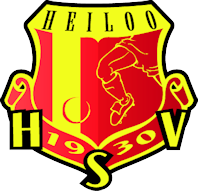 AanmeldformulierPupil van de WeekNaam				: …………………………………………………………………Elftal                                    	: …………………………………………………………………Ik ben jarig op	 		: …………………………………………………………………En ben dus			: ……………    jaar jong.Broers 				: …………………………………………………………………Zussen 			: …………………………………………………………………Links- of rechtsbenig		: ………………………………………………………………….Mijn hobby’s 			: ………………………………………………………………..Favoriete voetbalploeg 	: ………………………………………………………………..Ik ben een groot fan van 	: ………………………………………………………………..Mijn grootste droom is 	: ………………………………………………………………..Favoriete speler HSV 1	: …………………………………………………………………….Telefoonnummer (mobiel)	: …………………………………………………………………….Adresgegevens:		: …………………………………………………………………….